Российская Федерация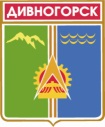 Администрация города ДивногорскаКрасноярского краяР А С П О Р Я Ж Е Н И Е "21"06.2018		            г. Дивногорск	                                  № 1493р
О создании  межведомственной консультативнойкомиссии  по вопросам реализации инициативного бюджетирования в городе Дивногорске(в ред. распоряжения от 10.08.2020 № 1157р)В целях методического обеспечения реализации инициативного бюджетирования в городе Дивногорске, в соответствии с Постановлением администрации города от 09.06.2018 № 92п "Об инициативном бюджетировании в городе Дивногорске", руководствуясь статьей 43 Устава города Дивногорска:1. Создать межведомственную консультативную комиссию по вопросам реализации инициативного бюджетирования в городе Дивногорске в составе согласно приложению 1.2. Утвердить Положение о межведомственной консультативной комиссии по вопросам реализации инициативного бюджетирования в городе Дивногорске согласно приложению 2.3. Настоящее Распоряжение подлежит опубликованию в средствах массовой информации и размещению на официальном сайте администрации города в информационно-телекоммуникационной сети Интернет.Глава города									 Е.Е.ОльПриложение 1к Распоряжениюадминистрации городаот  21.06.2018 г.  N 1493рСОСТАВМЕЖВЕДОМСТВЕННОЙ КОНСУЛЬТАТИВНОЙ КОМИССИИПО ВОПРОСАМ РЕАЛИЗАЦИИ ИНИЦИАТИВНОГО БЮДЖЕТИРОВАНИЯ В ГОРОДЕ ДИВНОГОРСКЕПриложение 2к Распоряжениюадминистрации городаот  21.06.2018 г.  N 1493рПОЛОЖЕНИЕО МЕЖВЕДОМСТВЕННОЙ КОНСУЛЬТАТИВНОЙ КОМИССИИПО ВОПРОСАМ РЕАЛИЗАЦИИ ИНИЦИАТИВНОГО БЮДЖЕТИРОВАНИЯВ ГОРОДЕ ДИВНОГОРСКЕI. ОБЩИЕ ПОЛОЖЕНИЯ1. Межведомственная консультативная комиссия по вопросам реализации инициативного бюджетирования в городе Дивногорске (далее - Комиссия) создана в целях методического обеспечения реализации инициативного бюджетирования в городе. Комиссия является коллегиальным совещательным органом.2. Комиссия в своей деятельности руководствуется Конституцией Российской Федерации, нормативными правовыми актами Российской Федерации, Красноярского края и города Дивногорска, а также настоящим Положением.II. ОСНОВНЫЕ ЗАДАЧИ И ПОЛНОМОЧИЯ3. Задачами Комиссии являются:оказание консультативной помощи инициативным группам по вопросам составления заявок для участия в конкурсном отборе проектов инициативного бюджетирования (далее - конкурсный отбор), формирования проектов инициативного бюджетирования, приложений к ним, а также по вопросам реализации проектов инициативного бюджетирования (далее - консультирование);определение соответствия представленных заявок критериям оценки проектов инициативного бюджетирования по балльной системе для конкурсного отбора.4. Основными полномочиями Комиссии являются:прием, рассмотрение обращений инициативных групп, консультирование инициативных групп;рассмотрение и рекомендация для включения в распоряжение администрации города о проведении конкурсного отбора критериев оценки проектов инициативного бюджетирования по балльной системе.III. ПРАВА5. В целях реализации задач и функций Комиссия имеет право:получать от администрации города перечни предложений инициативных групп, рекомендуемых к конкурсному отбору, сформированные в соответствии с Постановлением администрации города от 09.06.2018 N 92п "Об инициативном бюджетировании в городе Дивногорске";запрашивать и получать необходимые для работы Комиссии материалы от органов администрации города;приглашать с согласия руководителей органов администрации города специалистов органов администрации города (в соответствии с их компетенцией) для участия в консультировании.IV. ПОРЯДОК ДЕЯТЕЛЬНОСТИ КОМИССИИ6. Комиссия осуществляет работу в форме заседаний, а также в форме консультирования.7. Руководство деятельностью Комиссии осуществляет председатель Комиссии.Председатель Комиссии:организует работу Комиссии и руководит ее деятельностью;определяет дату, время и место проведения заседаний Комиссии;ведет заседания Комиссии;формирует повестку заседания Комиссии;подписывает протоколы заседаний Комиссии.8. Заместители председателя Комиссии:осуществляют прием обращений инициативных групп;определяют членов Комиссии, в количестве не менее двух, для участия в консультировании;организуют и контролируют проведение консультирования;направляют председателю Комиссии информацию об обращениях инициативных групп, членах Комиссии, принимавших участие в консультировании, результатах консультирования;направляют председателю Комиссии предложения о критериях оценки проектов инициативного бюджетирования по балльной системе для конкурсного отбора.9. Секретарь Комиссии:приглашает членов Комиссии на заседание Комиссии;подготавливает материалы для заседания Комиссии;оформляет протоколы заседаний Комиссии и иные документы, необходимые для организации деятельности Комиссии, рассылает их членам Комиссии, в том числе по электронной почте;подписывает протоколы заседаний Комиссии;направляет организатору конкурсного отбора протокол заседания Комиссии об определении критериев оценки проектов инициативного бюджетирования по балльной системе в течение трех рабочих дней с даты заседания Комиссии.10. Иные члены Комиссии:принимают участие в заседаниях Комиссии;по приглашению заместителей председателя Комиссии принимают участие в консультировании;направляют председателю Комиссии предложения о критериях оценки проектов инициативного бюджетирования по балльной системе для конкурсного отбора.11. Заседания Комиссии проводятся по мере необходимости.Обязательным является проведение заседания Комиссии для формирования критериев оценки проектов инициативного бюджетирования по балльной системе для конкурсного отбора.12. Заседание Комиссии считается правомочным, если на нем присутствует не менее половины членов от общего состава Комиссии.Решения Комиссии принимаются простым большинством голосов присутствующих на заседании членов Комиссии.Решения Комиссии оформляются протоколом.13. Повестка заседания Комиссии направляется секретарем членам Комиссии не позднее чем за три рабочих дня до проведения заседания по электронной почте.14. Информация о получении и рассмотрении обращений инициативных групп, привлечении членов Комиссии к консультированию направляется заместителем председателя Комиссии председателю Комиссии в течение двух рабочих дней с даты проведения консультирования.Информация о результатах работы Комиссии по консультированию рассматривается на заседании Комиссии.15. Заместители председателя Комиссии, иные члены Комиссии письменно направляют в адрес председателя Комиссии свои предложения по критериям оценки проектов инициативного бюджетирования по балльной системе, в том числе посредством электронной почты, в определенный председателем Комиссии срок.Кузнецова М.Г.-Первый заместитель Главы города,  председатель комиссии;Середа А.И.-заместитель Главы города, заместитель председателя комиссии;Фролова Н.В.-заместитель Главы города, заместитель председателя комиссии;Акулич П.В.-заместитель Главы города, заместитель председателя комиссии;Прикатова Л.И.-руководитель финансового управления администрации города Дивногорска, секретарь комиссии;Панченко В.Ю.-начальник отдела экономического развития администрации города Дивногорска;Кудашова С.В.-начальник отдела правового и кадрового обеспечения администрации города Дивногорска;Шкоморода Н.В.-начальник отдела архитектуры и градостроительства администрации города Дивногорска;Шнайдер Р.М.-директор МКУ «Городское хозяйство»;Шепеленко А.Н.-руководитель МКУ «Архитектурно-планировочное бюро».